JCSH Equity Task Group Meeting #3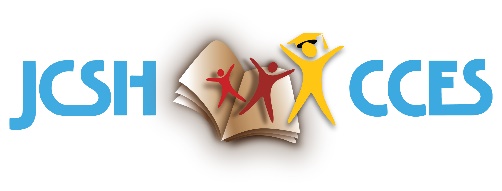 February 25 2022Takeaway PointsTask Group Members: Anna Grumbly (SK), Peggy Orbasli (NL), Melissa Munro-Bernard (PE), Susan Hornby and Craig Watson (Secretariat)Welcome and IntroductionsThis was Melissa’s first meeting with this groups: introductions and welcome.Overview of last meetingThe purpose from the last meeting for this meeting is to develop a topic area to focus work for this group. Ideas to develop first piece of work/reflect Task Group’s accomplishments for this yearContinue to add resources to the resource list that help explain and articulate the structural and intermediary determinants of health.Develop an overview of what this group has learned so far this yeara summary of what structural and intermediary determinants are, what we have uncovered, and the plan going forward.Health impact assessments: how do they reflect structural or social determinants.How widely are these used in governments?Do they help answer the ‘why’ of looking at health behaviours and inform the audience(s)What do government audiences need? How structural determinants connect to children’s well-being? The structural determinants are about how govts set up, run. Have them review how their policies impact some groups more than others.How does ‘Health In All Policies’ fit? BC Health Impact Assessment for ‘health in all policies’ – shared in chat (added to resource list)Health Equity Impact Assessments – Gov ON, NCCDH, NCCNT – shared in chat (added to resource list)Use these assessments to look at GSD lens – use to ID and address unintended health impactsCommunications pieces need to be easy to use, quick to review, action-oriented, include an example policy with lenses applied as tangible exampleIs a Health Equity Impact Assessment – type tool something that JCSH will want to use? Does this translate for Education ministries? Schools are concerned about racism, health impacts in schools. Translated for Education: Student Equity Impact Assessment would resonate for all.Demonstrating these tools with concrete examples and stories would make them more impactfulHow to develop the summary of this work for this yearExample from Melissa: Start with concrete example: way that social determinants impact vaping in youth pop. Intersect with gender, sexual diversity – higher rates, connected to poverty, racism, gender to ground the bigger picture.This resonates with group.Vaping fits with JCSH priorities for this mandate. Positive mental health is also a priority.A lens is helpful to reflect the experiences of people most disproportionately impacted by the determinants.The summary would be helpful to inform the SHCC and MC on progress for first yearAn escan could be next stepHow to reflect Structural and Intermediary Determinants of Health and how Social Determinants fit into these, while combined with this group’s lens and focusBegin with an issue – vaping is chosenBroaden from this to reflect determinants through lens and focusFirst Initiative: Peggy will take first write of summaryShare with TG members for feedback, additionsNext Meeting: Next StepsNext meeting in 2 weeks: Friday, March 18 at 1 p.m. AtlanticPresentation to April SHCC meeting: here is what we have done, here are the people on this TG, open invitation to any others to join for 2022-2023Continue to add to resource list; place on private side of JCSH website